Application Date: Title: Last name: Names as per ID: Known as: ID Number:PO Box or Business Address: Contact number/s : Business email:Website: Practice Region (e.g Johannesburg, West Rand, Pretoria): Province: Language/s:Tertiary Qualification/s: Are you a member of another professional body?: I confirm I read and agree to SAAM’s POPI compliance policy Do you want to be added to the SAAM member WhatsApp group Do you want to be added to a SAAM Regional networking WhatsApp group Do you want to receive training, marketing, or any other mediation-related information POPI ACT DISCLAIMERSAAM is POPI-compliant. We respect your right to privacy and therefore aim to ensure that we comply with the legal requirement of the POPI Act which regulates the way we collect, process, store, share, and destroy any personal information you have provided to us.CHECKLIST of Documents required for applications: - Application checklist as associate member only (SAAM urges you to complete the required training to accredit as an accredited family mediator within 6 months of the membership application if you have not already done so)Application checklist as accredited mediator: - OPTION A: (Standard Accreditation Application)OROPTION B: (application based on prior learning or experience)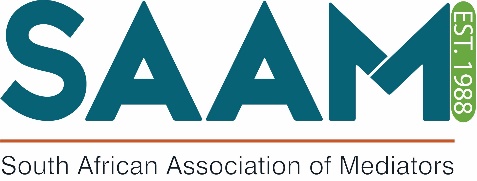 200-414 NPOSAAM FORM 9MEMBER APPLICATION FORM1.Application Form duly completed2.Certified copy of ID or Driver’s License3.Acknowledgment of the SAAM Constitution Form 1 (duly completed)4.SAAM Criminal Offences Affidavit Form 2A or 2B (duly completed)5.Certified copies of Tertiary and other Vocational Qualification/s6.Certified copy of your marriage license, if your ID differs from the name on your qualification certificates7.Proof of membership to other professional body (certified copy)1-6As per 1-6 for associate membership7.Proof of other professional membership (if applicable)8.Proof of Training in an accredited mediation training course, with assessment and certification of your attendance and competence, coveringMinimum of 40 Hr Mediation training courseMinimum of 12 Hr Psychology for mediators training courseMinimum of 12 Hr Family Law for mediators training course9.Proof of participation in a minimum of at least 3 in-person or 5 online supervised mediation sessions, with a NABFAM accredited supervisor1-7As per 1-6 for associate membership7.Proof of other professional membership (if applicable)8.Proof of 2 years experience as a mediator specializing in family matters (attach CV)9.Proof of having completed a minimum of 10 cases (at least 80 hours) with clients in the context of family matters (attach affidavit and letter from employer (e.g., Court) or clients who have consented to confirm he/she was the mediator in the mediation process10.Two Memoranda of Understanding or Agreements that the applicant has written for clients after the mediation process. The applicant must maintain confidentiality (names, addresses, birthdates, and file numbers are to be removed before sending the copies of the documents)11.Two letters of reference from two NABFAM-accredited mediators